Publicado en Tenerife el 25/07/2023 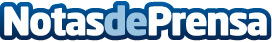 La delegación canaria de Fersay cumple 10 años como líder en la venta de accesorios y repuestos para el hogarLa sede de la compañía en el archipiélago se ubica en Tenerife, desde donde distribuye a las ocho islas y a algunas regiones del norte de ÁfricaDatos de contacto:Pura De ROJAS619983310Nota de prensa publicada en: https://www.notasdeprensa.es/la-delegacion-canaria-de-fersay-cumple-10-anos Categorias: Nacional Franquicias Madrid Valencia Canarias Consumo Hogar Industria Téxtil Otras Industrias Electrodomésticos http://www.notasdeprensa.es